Муниципальное бюджетное дошкольное образовательное учреждение 
"Детский сад общеразвивающего вида №50  с приоритетным 
осуществлением деятельности по художественно-эстетическому развитию детей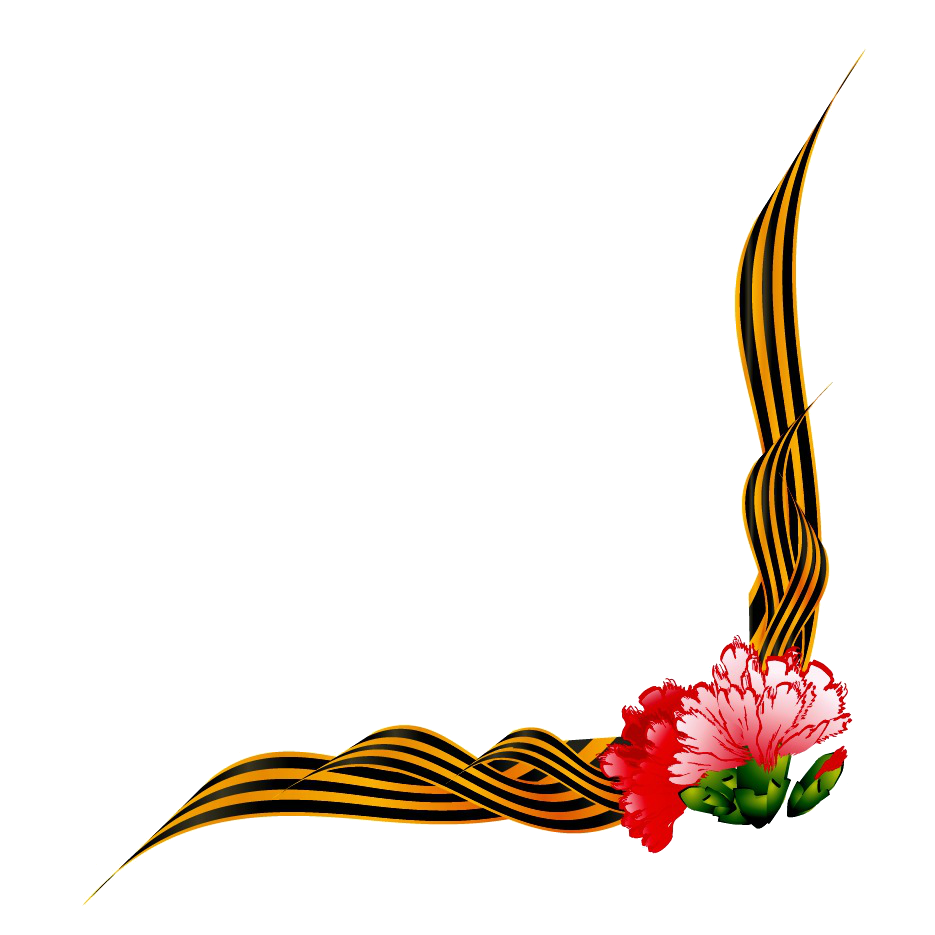 Проект «Поклонимся Великим тем годам!»(познавательно - творческий)Пока мы помним прошлое, у нас есть будущее!Проблема, значимая для детей, на решение которой направлен проект: современные дети не знают, что такое война, поэтому важно рассказать им о войне 1941-1945 гг. Актуальность реализации проекта: Война - это суровая трагедия. За ней скрываются кровь, боль, страх и потери. Мы не имеем права не знать своей истории, не гордиться своими предками, их мужеством и стойкостью. Современное поколение недостаточно знает и интересуется событиями Великой Отечественной войны. Очень важно, чтобы с дошкольного возраста дети как можно больше узнали о трагических событиях 1941-1945 годов. Поэтому на современном этапе так актуальна проблема нравственно-патриотического воспитания детей.В решении этой проблемы большая роль отводится дошкольному образованию, так как именно в дошкольном возрасте закладывается основы нравственных качеств ребенка. Таким образом, проект ориентирован в конечном итоге на формирование у детей нравственно-патриотических чувств через построение оптимальной педагогической системы.Патриотическое чувство не возникает само по себе – его надо воспитывать в ребёнке. Поэтому большую работу по воспитанию у детей патриотических чувств необходимо вести в ДОУ.Цель: формирование у дошкольников нравственных ценностей, уважения и гордости за подвиг нашего народа в Великой Отечественной войне.Задачи:познакомить детей с историей Великой Отечественной войны; дать представление о значении победы нашего народа в Великой Отечественной войне;формировать у детей стремление проявлять инициативу в поиске фактов из истории ВОВ совместно со взрослыми;воспитывать трепетное отношение к празднику Победы, уважение к заслугам и подвигам воинов Великой Отечественной войны;воспитывать любовь к Родине;обогащение духовного мира детей через обращение к героическому прошлому нашей страны.воспитывать желание защищать и совершать подвиги во имя Родины.Сроки реализации: 03.05. – 15.05. 2021г. Участники: дети, родители, воспитатели, муз. руководитель, инструктор по физ. воспитанию. Продолжительность проекта: долгосрочный. Вид проекта: познавательно – творческий.  Формы организации проекта:познавательные занятия; экскурсии;просмотр фильмов, презентаций;чтение художественной литературы по теме;беседы;дидактические, подвижные игры;рассматривание иллюстраций, картин, плакатов.Интеграция образовательных областей: «Речевое развитие», «Познавательное развитие», «Художественно – эстетическое развитие», «Социально – коммуникативное развитие», «Физическое развитие».Продукт проектной деятельности: выпуск стенгазеты «Этот День Победы!»;создание книги-самоделки «Мой прадедушка (моя прабабушка) – ветеран Великой Отечественной войны»;фотовыставка: «Герои - ачинцы ВОВ»;открытки, сделанные ребятами, для торжественного поздравления ветеранов;коллаж «Пусть всегда будет мир!».Принципы реализации проекта:учет возрастных и индивидуальных особенностей;интеграция;совместная работа с родителями и специалистами.Предполагаемые результаты реализации проекта:на уровне ребенка:расширится представление детей о подвигах советского народа, о защитниках отечества и героях Великой Отечественной войны; сформируется уровень простейшие представления о мероприятиях, направленных на воспитание патриотических чувств. (Парад Победы, Салют, возложение цветов и венков к обелискам и памятникам, встречи с ветеранами);появится чувство гордости за стойкость и самоотверженность советского народа в период Великой Отечественной войны; сформируется поисково-исследовательская деятельность. на уровне педагога:повысится качество методического сопровождения, самосовершенствование профессионального мастерства, включенного в новую деятельность и введение его в практику работы детского сада; повысится уровень ответственности педагогов за формирование у детей патриотических чувств, гражданской позиции. на уровне родителей воспитанников:повысится уровень ответственности родителей за формирование у детей патриотических чувств, гражданской позиции.на уровне педагогических технологий: обогащение методов, приемов, средств и форм патриотического воспитания дошкольников.на уровне предметно-пространственной среды:создание материально - технической базы для плодотворной работы по данной теме.Этапы реализации проекта: 1 этап: подготовительныйпостановка цели и задач проекта;опрос детей – выявление уровня сформированности представлений о защитниках Отечества, о ветеранах, о Великой Отечественной войне, о Дне Победы;составление плана работы по проекту;создание предметно-развивающей среды для проведения проекта;подбор методической литературы, аудиозаписей, художественной литературы, пословиц, поговорок, загадок, иллюстраций, дидактических игр, пособий;подготовка материалов для художественного творчества;составление презентаций для родителей и детей;информация для родителей о предстоящей деятельности (разработка и оформление семейных альбомов о ВОВ);установление социальных партнерств с учреждениями культуры города Ачинска. Разработка плана взаимодействия (посещение краеведческого музея, выставочного зала и т.д.)                                           2 этап: основнойСодержание работы с детьми, родителями, специалистами во время реализации проекта:3 этап: заключительный:Рефлексия.Беседа с детьми. Предполагаемые вопросы: что нового узнали про ВОВ.  Кто одержал Победу в этой войне? Анализируя проделанную работу можно сделать выводы:тема разработанного проекта выбрана с учетом возрастных особенностей детей и объема информации, которая может быть ими воспринята, что положительно повлияло на различные виды их деятельности (игровую, познавательную, художественно-речевую);дети научились ориентироваться в истории нашей страны;у детей сформировалось чувство гордости за свой народ и его боевые заслуги, уважение к ветеранам Великой Отечественной войны;сформировалось умение представить творческо-поисковый продукт индивидуальной, коллективной деятельности;удалось достигнуть хороших результатов взаимодействия педагог - родители. Родители принимали активное участие в реализации проекта;после проведения всех мероприятий проекта, дети осознали, что такое война и сколько бед она принесла. Совместно с воспитателями создали коллаж: «Пусть всегда будет мир!»Продукт данного проекта: выпуск стенгазеты «Этот День Победы!»;создание книги-самоделки «Мой прадедушка (моя прабабушка) – ветеран Великой Отечественной войны»;Фотовыставка: «Герои - ачинцы ВОВ»;открытки, сделанные ребятами, для торжественного поздравления ветеранов;коллаж «Пусть всегда будет мир!»Список литературы и Интернет-ресурсовАлександрова Е.Ю.Система патриотического воспитания в ДОУ. – Волгоград: Учитель, 2007.Алёшина, Н.В. Патриотическое воспитание дошкольников: методическое пособие. – М.: ЦГЛ, 2004.Васильченко Н.Р. Нравственно-патриотическое воспитание средствами музейной педагогики. / /Дошкольная педагогика. - 2009. №5 – с. 6–8.Гурина Т. Ф. Патриотическое воспитание в условиях современного дошкольного образовательного учреждения. [Электронный ресурс] – Режим доступа:  http://worldofchildren.ru/vospitatelyam-uchitelyam-pedagogam/scenarios-and-holidays/23-fevralya/1838-patrioticheskoe-vospitanie-v-usloviyax-sovremennogo-doshkolnogo-obrazovatelnogo-uchrezhdeniyaДошкольникам о защитниках отечества: методическое пособие по патриотическому воспитанию/ Под редакцией Кондрыкинской. – М.: ТЦ “Сфера”, 2006.Короткова Н. Познавательно–исследовательская деятельность старших дошкольников// Ребенок в детском саду. 2003. – № 5.Поговори с ребёнком о войне, или как дошкольнику о Великой Отечественной Войне рассказать? [Электронный ресурс] – Режим доступа: http://www.p4c.ru/671Тематические коллекции: День Победы. [Электронный ресурс] – Режим доступа:  http://www.metodkabinet.eu/BGM/Temkatalog/TemKollekzii_9_may.htmlЧумалова Т. “Живой” музей в дошкольном учреждении. // Дошкольное воспитание. 2010. №7 – с.32 – 39.Шаламова Е.И. Организационно-методическая работа в ДОУ по реализации задач патриотического воспитания детей. //Дошкольная педагогика. 2009. – №4 – с. 29 Шаламова Е.И. Патриотическое воспитание: создание развивающей среды. //Ребенок в детском саду. 2009. – №5 – с.26 – 32.День неделиИнтеграция образовательных областейСодержаниеПонедельник03.05.Физическое развитиеРечевое развитиеПознавательное развитиеСоциально-коммуникативное развитие1 Беседа: «Вставай, страна огромная!»». Цель: познакомить детей с историей начала Великой Отечественной войны;2.  Д./и. «Узнай и назови боевую технику ВОВ» Цель: учить называть военную технику времён ВОВ.3.П/игра «Разведчики» Цель: развивать быстроту реакции.4. Советы родителям «Что и как рассказывать детям дошкольного возраста о войне».Цель: укрепление и расширение взаимодействия детского сада и семьи.Вторник04.05.Художественно-эстетическое развитие Познавательное развитиеРечевое развитиеФизическое развитие1. Исследовательская деятельность: создание генеалогического древа семьи (с участием родителей)Цель: развивать познавательную активность детей.2.Просмотр мультфильмов, посвященных детям войны «Воспоминание» В. Данилов Цель: вызвать желанием подражать воинам, быть такими же мужественными, смелыми, отважными, храбрыми.3«Победный салют!» - нетрадиционное рисование Цель: формировать интерес к нетрадиционному рисованию, развивать творчество, фантазию детей.4. Создание фотовыставки «Герои - ачинцы ВОВ» (с участием родителей) Цель: формировать у детей стремление проявлять инициативу в поиске фактов из истории ВОВ совместно со взрослыми.Среда06.05.Художественно-эстетическое развитие Познавательное развитиеРечевое развитие1. Беседа: «Что такое героизм?» Цель: формирование патриотических чувств у дошкольников.2. Рассматривание памятников ВОВ. Цель: развивать познавательный интерес детей.3. Музыкальная гостиная «Песни военных лет». Цель: познакомить с песнями военных лет.4. День открытых дверей. Встреча с ветеранами ВОВ и их родственниками «Расскажи о подвиге прадедушки, прабабушки» Цель: Воспитывать трепетное отношение к празднику Победы, уважение к заслугам и подвигам воинов Великой Отечественной войны.Четверг07.05.Физическое развитиеПознавательное развитиеРечевое развитиеХудожественно-эстетическое развитие 1. Музыкально-литературная композиция «Они защищали Родину» (о героях войны и тыла). Цель: дать представление о значении победы нашего народа в Великой Отечественной войне.2. Отгадывание загадок (рода войск) Цель: развивать логическое мышление детей.3. Оформление географической карты с указанием городов-героев. Цель: формировать у детей стремление проявлять инициативу в поиске фактов из истории ВОВ совместно со взрослыми.4. Изготовление стенгазеты «Этот День Победы!». Цель: воспитывать трепетное отношение к празднику Победы (совместно с родителями).Пятница08.05.Познавательное развитиеРечевое развитиеХудожественно-эстетическое развитие Физическое развитие1. Просмотр мультфильма «Мальчиш – Кибальчиш»Цель: развивать речь детей и умение отвечать на вопросы. 2. Чтение и заучивание «Стихи о войне»Цель: формировать положительное отношение к поэзии.3. Утренник «Славься, День Победы» Цель: создать положительные эмоции, воспитывать гордость за нашу Армию и народ.4. Экскурсия к памятнику «Скорбящей матери», возложение цветов (совместно с родителями)5. Участие в шествии «Бессмертного полка» (9 мая совместно с родителями)Понедельник11.05.Физическое развитиеРечевое развитиеПознавательное развитиеСоциально-коммуникативное развитиеХудожественно-эстетическое развитие 1. Слушание песни о войне «Хотят ли русские войны». Цель: создать положительный эмоциональный настрой детей.  2.  Д./и. «Кому что нужно?» Цель: закрепить знания о военных профессиях.3.П/игра «Граница». Цель: развивать быстроту реакции.4. Творческая гостиная «Мы внуки твои Победа!» экскурсия в музейно-выставочный зал» (с привлечением родителей) Цель: наладить взаимодействие с родителями в воспитании у дошкольников патриотических чувствВторник12.05.Художественно-эстетическое развитие Познавательное развитиеРечевое развитие1. Чтение и обсуждение серии рассказов о подвигах защитников русской       земли во время Великой Отечественной войны. Цель: Воспитывать трепетное отношение к празднику Победы, уважение к заслугам и подвигам воинов Великой Отечественной войны2. Д.и: «Составь из частей целое» (военная техника) Цель: развивать творчество и фантазию детей, закрепить знания о военной технике.3 Аппликация (изготовление коллажа с георгиевской лентой). Цель: познакомить с символами государства времен ВОВ.4. Слушание А. Александров «Священная война» Цель: повысится уровень осведомлённости дошкольников о песнях военных лет.Среда13.05.Художественно-эстетическое развитие Познавательное развитиеРечевое развитие1. Чтение художественной литературы: «Советская армия» В. Соссюра, «У войны не детское лицо» Цель: развивать память; речь. Воспитывать желание гордиться защитниками Родины.2.Рассматривание книг, иллюстраций, плакатов о ВОВ.                     Цель: развивать познавательный интерес детей.3. Разучивание песни «День Победы!» Цель: развивать музыкальный слух детей.4.Художественно – эстетическая деятельность «Праздничные открытки» Цель: воспитывать желание гордиться подвигами солдат. 5. П/игра: «Самолёты» Цель: учить играть, соблюдая правила игры.Четверг14.05.Социально-коммуникативное развитиеПознавательное развитиеРечевое развитиеХудожественно-эстетическое развитие 1. «Военный самолёт». Цель: учить создавать несложные конструкции, развивать игровые навыки.2 Конкурс чтецов: «Этот праздник со слезами на глазах» (дети под руководством своих родителей разучивают понравившиеся произведения о ВОВ) Цель: наладить взаимодействие с родителями в воспитании у дошкольников патриотических чувств.3. С/р игра: «Пограничная застава» Цель: Формировать умение последовательно выполнять действия, называть предметы и действия с ними. 4.Выставка детских рисунков: «Мы за мир!» (совместные работы родителей с детьми) Цель: развивать общение и взаимодействие ребенка со сверстниками и взрослым.Пятница15.05.Познавательное развитиеРечевое развитиеХудожественно-эстетическое развитие 1. Просмотр мультимедийной презентации: «Женщины войны». Цель: развивать речь детей, умение анализировать. Формировать познавательный интерес.2. Конструирование из бумаги «Цветок Победы». Цель: формировать знания детей о ВОВ.3. Беседа: «Георгиевская лента» Цель: познакомить с символами государства времен ВОВ, орденами, медалями героев ВОВ.4. Оформление коллажа: «Пусть всегда будет мир!»» Цель: формировать чувство гордости за Родину, за наш народ.